KLASA: 023-01/21-01/57                                                                                                   URBROJ: 2142-06-21-01-12Omišalj, 03.12.2021. godine.Na temelju članka 44. Statuta Općine Omišalj („Službene novine Primorsko-goranske županije“ broj 5/21) i članka 17. stavka 1. Pravilnika o provedbi postupaka jednostavne nabave („Službene novine Primorsko-goranske županije“ broj 24/21), Općinska načelnica Općine Omišalj donijela je OBAVIJEST O ODABIRU NAJPOVOLJNIJE PONUDENaziv i sjedište Naručitelja: Općina Omišalj, Prikešte 13, 51513 Omišalj.Predmet nabave: Nabava tablet uređaja za potrebe održavanja sjednica Općinskog vijeća Općine Omišalj.Evidencijski broj nabave: 59/21.Procijenjena vrijednost nabave: 22.000,00 kuna (bez PDV-a).Naziv Ponuditelja čija je ponuda odabrana za sklapanje ugovora o nabavi:KingOffice d.o.o., Dubočac 37, 35254 Bebrina, OIB 68681712595.Ugovorne cijene:Razlog odabira, obilježja i prednosti odabrane ponude: Ponuda KingOffice d.o.o., Dubočac 37, 35254 Bebrina, OIB 68681712595, odabrana je iz razloga što je ocijenjena valjanom i u svemu sukladnom zahtjevima Naručitelja, te se uklapa u osigurana sredstva.Razlozi odbijanja ponuda: Nakon provedene analize dostavljene dokumentacije, utvrđeno je da je ponuda ponuđača ProSoft d.o.o., Dr. Mile Budaka 1, 35000 Slavonski Brod, OIB 86150905291 nevaljana, iz razloga što ista nije u skladu sa minimalnim specifikacijama tablet uređaja navedenima u točki 6. Poziva na dostavu ponuda za predmetni postupak nabave, KLASA: 023-01/21-01/57, URBROJ: 2142-06-21-01-3 od 25.11.2021. godine, i obrascu Troškovnika koji predstavlja Prilog 2. navedenog Poziva, slijedom čega je navedena ponuda isključena iz postupka.Sukladno članku 17. stavku 2. Pravilnika o provedbi postupaka jednostavne nabave („Službene novine Primorsko-goranske županije“ broj 24/21), Ova Odluka se sa preslikom Zapisnika o otvaranju, pregledu i ocjeni ponuda dostavlja ponuditeljima na dokaziv način.                                                                                                           Općinska načelnica                                                                                                      mr. sc. Mirela Ahmetović, v.r.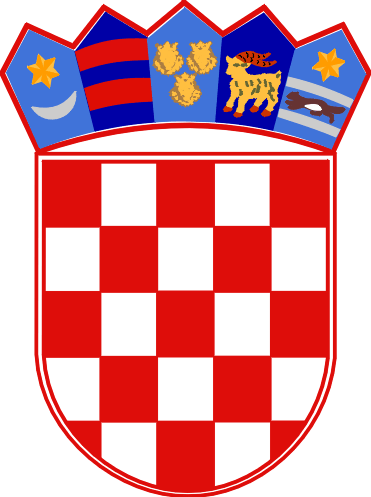  REPUBLIKA HRVATSKAPRIMORSKO-GORANSKA ŽUPANIJAOPĆINA OMIŠALJOPĆINSKA NAČELNICACijena ponude bez PDV-a iznosi: 18.222,33 kunaIznos PDV-a: 				  4.555,58 kunaCijena ponude sa PDV-om: 		 22.777,91 kuna